Sensor ultrasónico¿Qué vas a aprender en esta lección?Cómo el sensor ultrasónico mide o compara distancias. Cómo trabajar con el sensor ultrasónico.Explicación ad1.  Cómo el sensor ultrasónico mide y compara distancias. 
El sensor ultrasónico mide y compara distancias en pulgadas o en centímetros. El número 4 en la esquina muestra que el sensor ultrasónico está en el Puerto 4.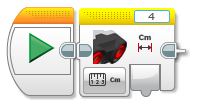 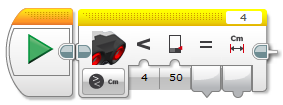 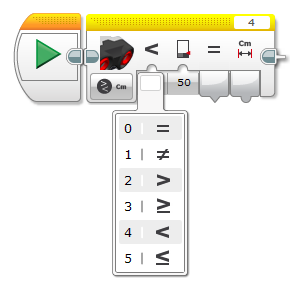 Si los motores están trabajando a al espera de una orden del sensor ultrasónico, usaremos el siguiente bloque.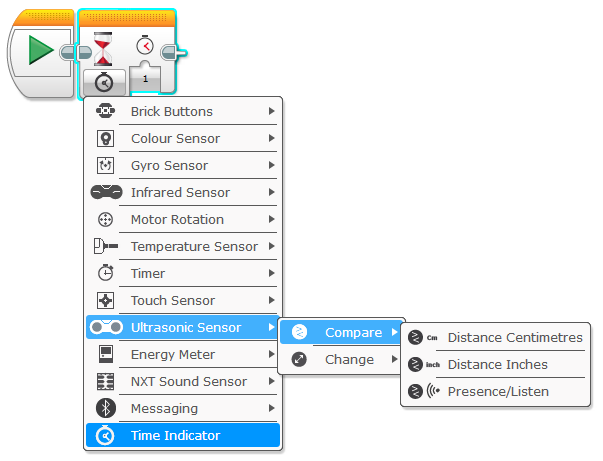 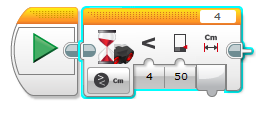 ad2.  Cómo trabajar con el sensor ultrasónicoMoverse hacia adelante y parar cuando la distancia sea menor de 25 cm. 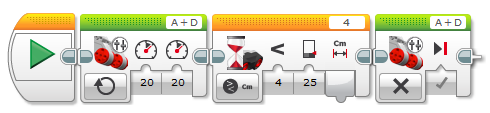 